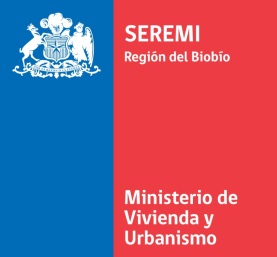 MODIFICACIÓN PLAN REGULADOR COMUNAL DE TALCAHUANOSECTOR HIGUERAS -NombreRUTDirecciónTeléfonoCorreo electrónicoFecha Antecedentes relevantes u observaciones al proceso de evaluación ambiental estratégicaAntecedentes relevantes u observaciones al proceso de evaluación ambiental estratégica